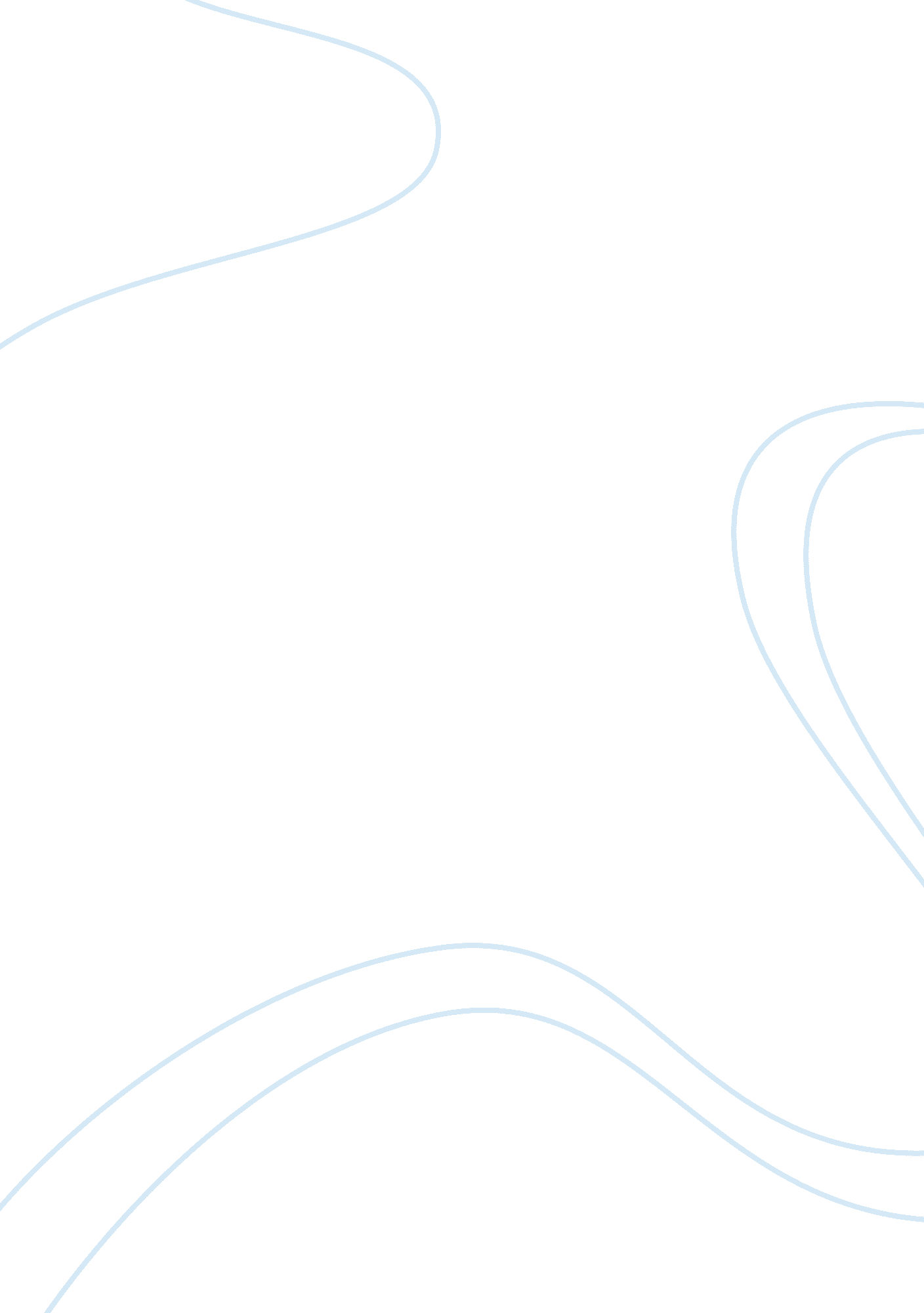 Climate changeSociology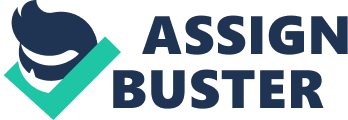 Climate Change al Affiliation October 12, Global warming has been a menace with people and groups coming up to address it in various ways. Global warming is the increased average temperature in the earth’s atmosphere which has been recorded to be rising over time. This has been attributed by a number of causes which include ozone layer depletion among others. The impacts of global warming have been seen in the changing climatic patterns around the world with the climatic seasons becoming less distinct as they were in the past. According to Good, Gosling, Bernie (2009), the rising sea levels and the increased desertification are other effects of global warming (p. 102). In my view global warming is caused by the increased accumulation of greenhouse gases in the atmosphere mainly from human activity. 
One of the factors that promote ozone depletion is accumulation of greenhouse gases in the atmosphere. A report by the National Climatic Data Center says that these gases include carbon IV oxide which is a byproduct of many human activities, Chlorofluorocarbons, and oxides of nitrogen. These gases react with the ozone layer which is made up of triatomic oxygen molecules thus depleting it. The depletion increases the magnitude of UV rays from the sun reaching the earth. This has been a key factor in global warming. The second factor attributing to it is the reflection back of sun rays once they hit the layer of accumulated gases. Majority of the UV rays are supposed to be reflected back out of the atmosphere. With the accumulation of the greenhouse gases the rays are reflected back eliciting the greenhouse effect and hence global warming. Human activity has been the leading factor in the issue of global warming. Since the industrial revolution, the levels of the greenhouse gases in the atmosphere have been rising as a result of the gases coming from the industries and the automobiles. 
References 
National Climatic Data Center (n. d). Global Warming, National Oceanic and Atmospheric Administration (NOAA). Available at. 
Good, P., Gosling, N. M., Bernie, D. et. al. (2009). An Updated Review of Developments in Climate Science Research since the IPCC Fourth Assessment Report. Review of Climate Science since the IPCC AR4. p. 102-103. 